Notice of publication of the results of Invitation for Bids or Recruitment of Consultants Template (to be deleted in the version to be published)[Insert: Contracting Authority identifier][Insert: AAO Identification]Invitation for Bids No. …../ECOWAS/……./………/202...Country : Indicate the name of the Country concernedBuyer: Indicate the name of the buyerTitle of the Contract: ………………………………………………….Procurement method: ……………………………………….Loan/Credit/Grant No.: if applies  Send the :  …. /…./ 202….  Submission deadline:  …. /…./ 202….This Notice of Publication of Results follows the Specific Procurement Notice published on the ECOWAS website [ insert name of publication ] of [ insert date ] or any other channel to be specified.The [insert name of the Contracting Authority ] informs the 
tenderers who participated in the call for tenders launched on ………./…../202…. to indicate the title of the contract to indicate the location of realization of the market in the Republic of …………………………………, that following the examination of the tenders, the contract is provisionally awarded, indicate the name of the successful bidder, for an amount of: indicate the amount proposed for the contract. The completion time is ……………………………Authorized signature of the CustomerFirst and last nameCOMUNIDADE ECONOMICA DOS ESTADOS DA FRICA OCIDENTALECONOMIC COMMUNITY OFWEST AFRICAN STATES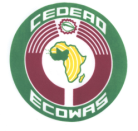 ECONOMIC COMMUNITY OF WEST AFRICAN STATES